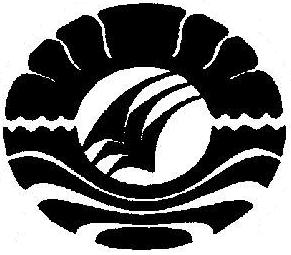 HUBUNGAN KEMAMPUAN AWAL SISWA DENGAN HASIL BELAJAR MATEMATIKA KELAS V SD NEGERI 12 BABANA KELURAHAN DANNUANG KECAMATAN UJUNGLOE KABUPATEN BULUKUMBASKRIPSIDiajukan Untuk Memenuhi Sebagai Persyaratan Guna Memperoleh Gelar Sarjana Pendidikan Pada Program Studi Pendidikan Guru Sekolah Dasar Fakultas Ilmu Pendidikan Universitas Negeri MakassarOlehRAHMAYANI SYAHRIR094704206PROGRAM STUDI PENDIDIKAN GURU SEKOLAH DASARFAKULTAS ILMU PENDIDIKANUNIVERSITAS NEGERI MAKASSAR2016KEMENTERIAN PENDIDIKAN DAN KEBUDAYAAN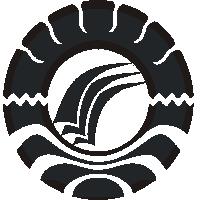 UNIVERSITAS NEGERI MAKASSARFAKULTAS ILMU PENDIDIKANPROGRAM STUDI PENDIDIKAN GURU SEKOLAH DASARAlamat: Kampus FIP UNM Tamalate I Tidung Makassar Telpon: 884457, Fax. (0411) 883076PERSETUJUAN PEMBIMBINGSkripsi dengan judul: “Hubungan Kemampuan Awal Siswa dengan Hasil Belajar Matematika Kelas V SD Negeri 12 Babana Kelurahan Dannuang Kecamatan Ujung Loe Kabupaten Bulukumba”.Atas nama:Nama			:      Rahmayani syahrirNIM			:      094 704 206Program Studi		:      Pendidikan Guru Sekolah Dasar Fakultas		:      Ilmu PendidikanSetelah diperiksa dan diteliti, serta dilaksanakan ujian Skripsi pada hari Senin tanggal 16 Mei 2016 dan dinyatakan LULUS.Makassar,  20   Juni 2016Pembimbing I					          	Pembimbing IINurhaedah, S.Pd.,M.Pd	       			Dra. Hj. Amrah, S.Pd.,M.PdNIP. 19780320 200501 2 002		        		Nip. 19601231 198603 2 002	Disahkan,Ketua Program StudiAhmad Syawaluddin,S.Kom.,M.Pd NIP. 19741052 200604 1 001KEMENTERIAN RISET, TEKNOLOGI, DAN PENDIDIKAN TINGGIUNIVERSITAS NEGERI MAKASSAR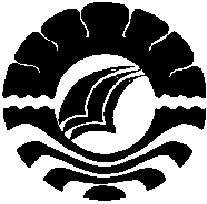 FAKULTAS ILMU PENDIDIKAN		PROGRAM STUDI PENDIDIKAN GURU SEKOLAH DASARAlamat : Kampus UNM Tidung Jl. Tamalate I MakassarTelpon : 0411.883076- 0411.884457
Laman: www.unm.ac.idPERNYATAAN KEASLIAN SKRIPSISaya yang bertanda tangan di bawah ini:Nama				:  Rahmayani SyahrirNIM				:  094 704 206Fakultas			:  Ilmu PendidikanProgram Studi			:  Pendidikan Guru Sekolah Dasar S1Judul				:  Hubungan Kemampuan Awal Siswa dengan Hasil Belajar Matematika Kelas V SD Negeri 12 Babana Kelurahan Dannuang Kecamatan Ujungloe Kabupaten Bulukumba.Menyatakan dengan sebenar-benarnya bahwa skripsi yang saya tulis dengan ini benar-benar merupakan hasil karya sendiri, dan bukan merupakan pengambilalihan tulisan atau pikiran orang lain yang saya akui sebagai hasil tulisan atau pikiran sendiri. Apabila dikemudian hari terbukti atau dapat dibuktikan bahwa skripsi ini hasil jiblakan, maka saya bersedia menerima sanksi atas perbuatan tersebut sesuai ketentuan yang berlaku.          Makassar,    Mei 2016          Yang membuat pernyataan                Rahmayani SyahrirKEMENTERIAN RISET, TEKNOLOGI, DAN PENDIDIKAN TINGGIUNIVERSITAS NEGERI MAKASSARFAKULTAS ILMU PENDIDIKAN		PROGRAM STUDI PENDIDIKAN GURU SEKOLAH DASARAlamat : Kampus UNM Tidung Jl. Tamalate I MakassarTelpon : 0411.883076- 0411.884457
Laman: www.unm.ac.idPENGESAHAN UJIAN SKRIPSISkripsi diterima oleh Panitia Ujian Skripsi Fakultas Ilmu Pendidikan Universitas Negeri Makassar dengan SK Dekan No.4634/UN36.4/PP/2016 Tanggal 11 Mei 2016 untuk memenuhi sebagian persyaratan memperoleh gelar Sarjana Pendidikan pada Jurusan/Program Studi Pendidikan Guru Sekolah Dasar pada hari Selasa, 16 Mei 2016.	Disahkan	Dekan Fakultas Ilmu Pendidikan	Dr. Abdullah Sinring, M.Pd	NIP 19620303 198803 1 003Panitia PengujiKetua	:	Dr. Abdullah Sinring, M.Pd	(	)Sekretaris	:	Dr. Andi Makkasau, M.Si	(	)Pembimbing I	:	Nurhaedah, S.Pd., M.Pd	(	)Pembimbing II	:	Dra. Hj. Amrah, M.Pd	(	)Penguji I	:	Drs. Lutfi B, M.Kes	(	)Penguji II	:	Sumarlin Mus, S.Pd. M.Pd	(	)MOTTO Jangan lihat masa lampau dengan penyesalanJangan pula lihat masa depan dengan ketakutanTapi lihatlah sekitar anda dengan penuh kesadaranJanganlah mencintai sesuatu secara berlebihanKarena suatu saat engkau akan membencinyaDan janganlah membenci sesuatu secara berlebihan Karena suatu saat engkau akan mencintainyaBoleh jadi kamu menyenangi sesuatu padahal itu baik bagimuDan boleh jadi kamu menyukai sesuatu padahal itu tidak baik bagimuAllah mengetahui, sedang kamu tidak mengetahui (Q.S Al.Baqarah; 216)Sesungguhnya sesudah ada kesulitan itu ada kemudahan. Maka apabila kamu telah selesai dari suatu urusan, kerjakanlah dengan sungguh-sungguh urusan yang lain. Dan Hanya kepada Tuhanmulah hendaknya kamu berharap (QS. Alam Nasyrah : 6-8)Kuperuntukkan karya ini sebagaitanda baktiku kepada Ayahanda dan Ibunda tercintaYang menyayangiku dengan segenap harapan terbaikDan doa restu mereka untukkuABSTRAKRahmayani Syahrir, 2016. Hubungan Kemampuan Awal Siswa dengan Hasil Belajar Matematika Kelas V SD Negeri 12 Babana Kelurahan Dannuang Kecamatan Ujungloe Kabupaten Bulukumba. Skripsi. Jurusan PGSD Prodi PGSD S.1,  Fakultas Ilmu Pendidikan Universitas Negeri Makassar (dibimbing oleh Nurhaedah,S.Pd.,M.Pd. dan Dra. Hj. Amrah,S.Pd.,M.Pd.).Penelitian ini adalah penelitian kuantitatif yang bertujuan untuk : (1) Untuk mengetahui gambaran kemampuan awal yang dimiliki siswa kelas V SD Negeri 12 Babana Kelurahan Dannuang Kecamatan Ujungloe Kabupaten Bulukumba. (2) Untuk mengetahui gambaran hasil belajar matematika siswa kelas V SD Negeri 12 Babana Kelurahan Dannuang Kecamatan Ujungloe Kabupaten Bulukumba. (3) Untuk mengetahui apakah ada hubungan kemampuan awal siswa dengan hasil belajar matematika kelas V SD Negeri 12 Babana Kelurahan Dannuang Kecamatan Ujungloe Kabupaten Bulukumba. Populasi dalam penelitian ini adalah seluruh siswa kelas V SD Negeri 12 Babana Kelurahan Dannuang Kecamatan Ujungloe Kabupaten Bulukumba pada tahun ajaran 2015/2016 dengan jumlah 20 orang, sedangkan sampelnya diambil yaitu seluruh siswa karena populasinya kurang dari 100 orang. Hasil analisis deskriptif  menunjukkan bahwa skor rata-rata kemampuan awal siswa yang langsung diberikan perlakukan tanpa adanya pembelajaran terlebih dahulu sebesar 58,15 dan berada dalam kategori rendah. Sedangkan skor rata-rata hasil belajar siswa pada mata pelajaran matematika yang telah diberikan perlakukan sebesar 80,75 dan berada pada kategori tinggi. Hasil analisis inferensial menunjukkan bahwa terdapat hubungan yang positif tetapi tidak signifikan antara kemampuan awal siswa dengan hasil belajar matematika siswa kelas V SD Negeri 12 Babana Kelurahan Dannuang Kecamatan Ujungloe Kabupaten Bulukumba karena variable Y lebih kuat.Kata kunci: kemampuan awal, hasil belajar matematika.PRAKATASegala puji dan syukur penulis hanturkan kehadirat Allah SWT, sang pencipta langit dan bumi serta segala isinya yang telah melimpahkan rahmat dan karunia-Nya, karena atas limpahanNya penulis dapat menyelesaikan skripsi ini. Tak lupa pula shalawat dan salam penulis panjatkan kepada Rasulullah SAW yang telah membawa manusia dari zaman kebodohan menuju zaman yang penuh dengan pengetahuan yang luar biasa seperti saat ini.Skripsi yang berjudul “Hubungan Kemampuan Awal Siswa dengan Hasil Belajar Matematika Kelas V SD Negeri 12 Babana Kelurahan Dannuang Kecamatan Ujungloe Kabupaten Bulukumba”. Skripsi ini disusun untuk memenuhi syarat mendapat gelar Sarjana Pendidikan di Fakultas Ilmu Pendidikan Universitas Negeri Makassar.Dalam pembuatan laporan ini penulis tidak lepas dari bantuan berbagai pihak, baik secara langsung maupun tidak langsung. Sehingga penulis dapat menyelesaikan skripsi ini. Oleh sebab itu, penulis mengucapkan terima kasih kepada yang terhormat:Bapak Prof. Dr. H. Arismunandar M.Pd., selaku Rektor Universitas Negeri Makassar yang telah memberikan kesempatan menjadi mahasiswa Universitas Negeri Makassar.Bapak Dr. Abdullah Sinring, M. Pd., selaku Dekan Fakultas Ilmu Pendidikan  Universitas Negeri Makassar yang telah memberikan kesempatan menjadi mahasiswa di Fakultas Ilmu Pendidikan.Bapak Ahmad Syawaluddin, S. Kom., M. Pd., selaku Ketua Program Studi PGSD Fakultas Ilmu Pendidikan Universitas Negeri Makassar yang senantiasa memberikan arahan.Ibu Nurhaedah, S.Pd.,M.Pd., selaku Dosen Penasehat Akademik dan Dosen Pembimbing I skripsi yang selalu memberikan bimbingan, arahan, dan motivasi.Ibu Dra. Hj. Amrah, S.Pd.,M.Pd., selaku Dosen Pembimbing II skripsi yang senantiasa selalu membantu serta memberikan bimbingan, arahan, dan motivasi.Bapak Drs. Lutfi B, M.Kes., selaku Penguji I dan Bapak Sumarlin Mus, S.Pd., M.Pd., selaku Penguji II yang telah meluangkan waktu, tenaga, dan pikiran dalam memberikan petujuk dan saran dalam penyusunan skripsi ini.Semua Bapak/Ibu Dosen dan Karyawan Universitas Negeri Makassar, atas semua bantuan yang telah memberikan masukan, saran, dan nasehat guna kelengkapan skripsi ini.Kedua orang tua tercinta, Bapak dan Mama yang telah memberikan doa, rela banting tulang demi membiayai pendidikan anaknya, semangat dan kasih sayang yang tak terhingga demi tercapainya tujuan dan cita-cita.Saudara – saudaraku yang telah memberikan semangat, do’a dan bantuan kepada penulis dalam menyelesaikan pendidikan.Sahabat – sahabatku yang selalu memberikan do’a, bantuan, dan semangat kepada penulis dalam menyelesaikan pendidikan.Penulis menyadari bahwa penulisan skripsi ini masih jauh dari sempurna. Oleh karena itu, penulis mengucapkan terima kasih jika ada saran maupun kritik yang bersifat membangun demi kesempurnaan penyusunan skripsi ini. Semoga skripsi ini dapat bermanfaat bagi penulis pada khususnya dan pembaca pada umumnya.Billahi Taufiq WalhidayahWassalamu Alaikum Wr. Wb.                                                                             	Makassar,   Mei 2016    			PenulisDAFTAR ISI       HalamanHALAMAN JUDUL		iPERSETUJUAN PEMBIMBING		iiPERNYATAAN KEASLIAN SKRIPSI		iiiPENGESAHAN UJIAN SKRIPSI		ivMOTTO		vABSTRAK		viPRAKATA		viiDAFTAR ISI		 xDAFTAR TABEL	       xii   DAFTAR GAMBAR		xiiiDAFTAR LAMPIRAN	       xivBAB I. PENDAHULUAN		1Latar Belakang		1Rumusan Masalah		7Tujuan Penelitian		8Manfaat Penelitian		8BAB II. KAJIAN PUSTAKA, KERANGKA PIKIR, DAN HIPOTESIS              TINDAKAN		10Kajian Pustaka		10Kerangka Pikir		23Hipotesis Penelitian 		25BAB III. METODE PENELITIAN		26Pendekatan dan Jenis Penelitian		26Variabel dan Jenis Penelitian		26Definisi Operasional Variabel		27Populasi dan Sampel	        28Teknik Pengumpulan Data	        28Teknik Analisis Data 	        29BAB IV. HASIL PENELITIAN DAN PEMBAHASAN	        32Hasil Penelitian	        32 Pembahasan  	       40BAB V. PENUTUP	       42Kesimpulan	       42Saran-saran	       42DAFTAR PUSTAKA	      44LAMPIRAN                                                                                                      46RIWAYAT HIDUP	DAFTAR TABEL	Nomor	Judul	Halaman	3.1	Kategori Penilaian				30	4.1	Kemampuan Awal dengan Hasil Belajar Matematika Siswa pada			Kemampuan Siswa			32	4.2	Kategori Penilaian Kemampuan Awal dengan Hasil Belajar Siswa	34	4.3	Kemampuan Awal dengan Hasil Belajar Matematika Siswa pada 			Hasil Belajar			35	4.4	Kategori Penilaian Kemampuan Awal Dengan Hasil Belajar		36	4.5	Hasil Uji Normalitas Kemampuan Awal dengan Hasil Belajar Siswa	37	4.6	Hasil Uji Linieritas Data			38	4.7	Hasil Uji Korelasi Data			39DAFTAR GAMBARNomor		Judul	Halaman	2.1	Bagan Kerangka Pikir				24	2.2	Bagan Hubungan antar Variabel Penelitian		27DAFTAR LAMPIRANLampiran		Judul	Halaman	A.1 	Silabus Pembelajaran			47	A.2 	RPP			53	B.1 	Tes Kemampuan Awal			59	B.2 	Tes Hasil Belajar			62	B.3 	Kunci Jawaban			65	C.1	 Data Hasil Penelitian			68	C.2 	Hasil Uji Normalitas			74	C.3 	Hasil Uji Linieritas			75	D 	Dokumentasi			76	E 	Persuratan			80